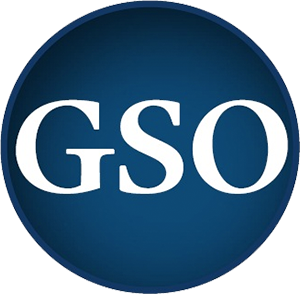 GSO Senate Regular Business Meeting Agenda September 12, 2018 Crouse-Hinds 0105:30pm Call to OrderRoll CallApproval of Previous MinutesNo previous minutes; item skippedExecutive, Committee, and Other Leadership ReportsPresident’s Report Internal VP’s ReportExternal VP’s ReportComptroller’s Report Old BusinessNew BusinessResolution 19.01ElectionsFinancial Secretary (1)Recoding Secretary (1) University Senator (5)Senator-at-Large (4)Remarks for the RecordAnnouncementsNext Meeting: October 3, 2018 (Crouse-Hinds 010)Adjournment 